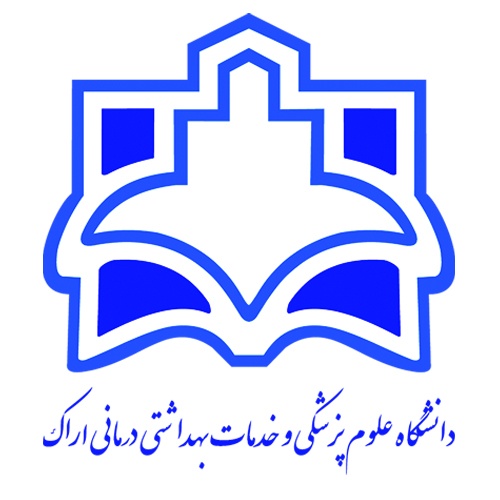 هدف کلی دوره:منابع درس:هدف کلی در واقع نشان‌دهنده هدف اصلی آن جلسه تدریس خواهد بود که اصولاً یک هدف کلی نگارش شده و سپس به چند هدف ویژه رفتاری تقسیم می‌شود.اهداف ویژه رفتاری دارای فعل رفتاری، معیار، محتوا و شرایط بوده و در حیطه‌های شناختی، عاطفی و روان حرکتی طراحی می‌شود. این اهداف در تعیین متد و وسایل آموزشی موثر می‌باشند.ارزشیابی بر اساس اهداف میتوانند به صورت آزمون ورودی (آگاهی از سطح آمادگی دانشجویان) ، مرحلهای یا تکوینی (در فرایند تدریس با هدف شناسایی قوت و ضعف دانشجویان) و آزمون پایانی یا تراکمی (پایان یک دوره یا مقطع آموزشی با هدف قضاوت در مورد تسلط دانشجویان) برگزار گردد.عنوانواحد درسیبهطوركامل: رژيم درماني 111نام دانشکده: بهداشت6نامونامخانوادگيمدرس:دکتر فاطمه عزیزیسلیمان1تعداد واحد: 212رشته تحصیلی فراگیران: علوم تغذيه7آخرین مدرک تحصیلی:دکتری تخصصی (PhD)2تعداد جلسه:1713مقطع: كارشناسي پيوسته8رشته تحصیلی:علوم تغذیه3عنوان درس پیش نیاز:اصول تنظيم برنامه هاي غذايي14نیمسال تحصیلی: اول 402-4019مرتبه علمی: استاديار4تاریخ ارائه: 19/06/40115تعدادفراگیران: 2310گروه آموزشی: تغذيه5شماره جلسهاهداف جزئیاهداف ويژه رفتاريارزیابی آغازینروش تدریس وسایل آموزشیشيوه ارزشيابيشيوه ارزشيابيشماره جلسهاهداف جزئیاهداف ويژه رفتاريارزیابی آغازینروش تدریس وسایل آموزشیتکوینی و پایانیدرصد1رژيم درماني در چاقي- بخش اولدر پایان این جلسه دانشجو باید بتواند:اپیدمیولوژی چاقی را شرح دهد.اتیولوژی چاقی را توضيح دهدطبقه بندي چاقی را بیان نمایدپري تست از درس پيش نيازسخنرانيپرسش و پاسخبحث گروهيمسأله محورسامانه نویدنرم افزار پاورپوینتشرکت در بحث 10 1رژيم درماني در چاقي- بخش اولدر پایان این جلسه دانشجو باید بتواند:اپیدمیولوژی چاقی را شرح دهد.اتیولوژی چاقی را توضيح دهدطبقه بندي چاقی را بیان نمایدپري تست از درس پيش نيازسخنرانيپرسش و پاسخبحث گروهيمسأله محورسامانه نویدنرم افزار پاورپوینتانجام تکالیف301رژيم درماني در چاقي- بخش اولدر پایان این جلسه دانشجو باید بتواند:اپیدمیولوژی چاقی را شرح دهد.اتیولوژی چاقی را توضيح دهدطبقه بندي چاقی را بیان نمایدپري تست از درس پيش نيازسخنرانيپرسش و پاسخبحث گروهيمسأله محورسامانه نویدنرم افزار پاورپوینتآزمون کتبی پایان ترم (تشریحیوچهارگزینه ای)602رژيم درماني در چاقي- بخش دومدر پایان این جلسه دانشجو باید بتواند:شاخص های مرتبط با چاقي را توضيح دهد.نحوه تنظیم رژیم غذايي در چاقی را بیان نمایدتداخل دارووغذا در چاقي را توضیح دهد آموزش تغذيه جهت اصلاح رفتار تغذیه ای در چاقي را ارائه نماید.پري تست از جلسه قبلسخنرانيپرسش و پاسخبحث گروهيمسأله محورسامانه نویدنرم افزار پاورپوینتشرکت در بحث 10 2رژيم درماني در چاقي- بخش دومدر پایان این جلسه دانشجو باید بتواند:شاخص های مرتبط با چاقي را توضيح دهد.نحوه تنظیم رژیم غذايي در چاقی را بیان نمایدتداخل دارووغذا در چاقي را توضیح دهد آموزش تغذيه جهت اصلاح رفتار تغذیه ای در چاقي را ارائه نماید.پري تست از جلسه قبلسخنرانيپرسش و پاسخبحث گروهيمسأله محورسامانه نویدنرم افزار پاورپوینتانجام تکالیف302رژيم درماني در چاقي- بخش دومدر پایان این جلسه دانشجو باید بتواند:شاخص های مرتبط با چاقي را توضيح دهد.نحوه تنظیم رژیم غذايي در چاقی را بیان نمایدتداخل دارووغذا در چاقي را توضیح دهد آموزش تغذيه جهت اصلاح رفتار تغذیه ای در چاقي را ارائه نماید.پري تست از جلسه قبلسخنرانيپرسش و پاسخبحث گروهيمسأله محورسامانه نویدنرم افزار پاورپوینتآزمون کتبی پایان ترم (تشریحیوچهارگزینه ای)603رژيم درماني در لاغري- بخش اولدر پایان این جلسه دانشجو باید بتواند:لاغري را تعريف نمایداتیولوژی لاغري را توضيح دهدپري تست از جلسه قبلسخنرانيپرسش و پاسخبحث گروهيمسأله محورسامانه نویدنرم افزار پاورپوینتشرکت در بحث 10 3رژيم درماني در لاغري- بخش اولدر پایان این جلسه دانشجو باید بتواند:لاغري را تعريف نمایداتیولوژی لاغري را توضيح دهدپري تست از جلسه قبلسخنرانيپرسش و پاسخبحث گروهيمسأله محورسامانه نویدنرم افزار پاورپوینتانجام تکالیف303رژيم درماني در لاغري- بخش اولدر پایان این جلسه دانشجو باید بتواند:لاغري را تعريف نمایداتیولوژی لاغري را توضيح دهدپري تست از جلسه قبلسخنرانيپرسش و پاسخبحث گروهيمسأله محورسامانه نویدنرم افزار پاورپوینتآزمون کتبی پایان ترم (تشریحیوچهارگزینه ای)604رژيم درماني در لاغري- بخش دومدر پایان این جلسه دانشجو باید بتواند:نحوه تنظیم رژیم غذايي در لاغري را بیان نمایددارو هاي تجويزي در لاغري را بداندآموزش تغذيه جهت اصلاح رفتار تغذیه ای در لاغري را ارائه نماید.پري تست از جلسه قبلسخنرانيپرسش و پاسخبحث گروهيمسأله محورسامانه نویدنرم افزار پاورپوینتشرکت در بحث 10 4رژيم درماني در لاغري- بخش دومدر پایان این جلسه دانشجو باید بتواند:نحوه تنظیم رژیم غذايي در لاغري را بیان نمایددارو هاي تجويزي در لاغري را بداندآموزش تغذيه جهت اصلاح رفتار تغذیه ای در لاغري را ارائه نماید.پري تست از جلسه قبلسخنرانيپرسش و پاسخبحث گروهيمسأله محورسامانه نویدنرم افزار پاورپوینتانجام تکالیف304رژيم درماني در لاغري- بخش دومدر پایان این جلسه دانشجو باید بتواند:نحوه تنظیم رژیم غذايي در لاغري را بیان نمایددارو هاي تجويزي در لاغري را بداندآموزش تغذيه جهت اصلاح رفتار تغذیه ای در لاغري را ارائه نماید.پري تست از جلسه قبلسخنرانيپرسش و پاسخبحث گروهيمسأله محورسامانه نویدنرم افزار پاورپوینتآزمون کتبی پایان ترم (تشریحیوچهارگزینه ای)605رژيم درماني در هایپرلیپدمی وآترواسکلروزدر پایان این جلسه دانشجو باید بتواند:اپیدمیولوژی هایپرلیپدمی وآترواسکلروز  را شرح دهد.اتیولوژی هایپرلیپدمی وآترواسکلروز توضيح دهد.طبقه بندي هایپرلیپدمی را بیان نمایدشاخص های ارزیابی وضعیت تغذیه در هیپرلیپیدمی را توضيح دهد.برای بیمار مبتلا به هایپرلیپدمی وآترواسکلروز رژیم غذایی مناسب تنظیم نماید.آموزش تغذيه جهت اصلاح رفتار تغذیه ای در هایپرلیپدمی و آترواسکلروز را ارائه نماید.پري تست از جلسه قبلسخنرانيپرسش و پاسخبحث گروهيمسأله محورسامانه نویدنرم افزار پاورپوینتشرکت در بحث 10 5رژيم درماني در هایپرلیپدمی وآترواسکلروزدر پایان این جلسه دانشجو باید بتواند:اپیدمیولوژی هایپرلیپدمی وآترواسکلروز  را شرح دهد.اتیولوژی هایپرلیپدمی وآترواسکلروز توضيح دهد.طبقه بندي هایپرلیپدمی را بیان نمایدشاخص های ارزیابی وضعیت تغذیه در هیپرلیپیدمی را توضيح دهد.برای بیمار مبتلا به هایپرلیپدمی وآترواسکلروز رژیم غذایی مناسب تنظیم نماید.آموزش تغذيه جهت اصلاح رفتار تغذیه ای در هایپرلیپدمی و آترواسکلروز را ارائه نماید.پري تست از جلسه قبلسخنرانيپرسش و پاسخبحث گروهيمسأله محورسامانه نویدنرم افزار پاورپوینتانجام تکالیف305رژيم درماني در هایپرلیپدمی وآترواسکلروزدر پایان این جلسه دانشجو باید بتواند:اپیدمیولوژی هایپرلیپدمی وآترواسکلروز  را شرح دهد.اتیولوژی هایپرلیپدمی وآترواسکلروز توضيح دهد.طبقه بندي هایپرلیپدمی را بیان نمایدشاخص های ارزیابی وضعیت تغذیه در هیپرلیپیدمی را توضيح دهد.برای بیمار مبتلا به هایپرلیپدمی وآترواسکلروز رژیم غذایی مناسب تنظیم نماید.آموزش تغذيه جهت اصلاح رفتار تغذیه ای در هایپرلیپدمی و آترواسکلروز را ارائه نماید.پري تست از جلسه قبلسخنرانيپرسش و پاسخبحث گروهيمسأله محورسامانه نویدنرم افزار پاورپوینتآزمون کتبی پایان ترم (تشریحیوچهارگزینه ای)606رژيم درماني در فشار خون بالادر پایان این جلسه دانشجو باید بتواند:اپیدمیولوژی فشار خون بالا  را شرح دهد.اتیولوژی فشار خون بالا  را توضيح دهد.طبقه بندي فشار خون بالا را بداندارزیابی بیماری مبتلا به فشار خون بالا را انجام دهد.برای بیمار مبتلا به فشار خون بالا رژیم غذایی DASH تنظیم نماید.آموزش تغذيه جهت اصلاح رفتار تغذیه ای در فشار خون بالا را ارائه نماید.تداخل دارو و غذا در بیماری مذکور را توضیح دهد پري تست از جلسه قبلسخنرانيپرسش و پاسخبحث گروهيمسأله محورسامانه نویدنرم افزار پاورپوینتشرکت در بحث 10 6رژيم درماني در فشار خون بالادر پایان این جلسه دانشجو باید بتواند:اپیدمیولوژی فشار خون بالا  را شرح دهد.اتیولوژی فشار خون بالا  را توضيح دهد.طبقه بندي فشار خون بالا را بداندارزیابی بیماری مبتلا به فشار خون بالا را انجام دهد.برای بیمار مبتلا به فشار خون بالا رژیم غذایی DASH تنظیم نماید.آموزش تغذيه جهت اصلاح رفتار تغذیه ای در فشار خون بالا را ارائه نماید.تداخل دارو و غذا در بیماری مذکور را توضیح دهد پري تست از جلسه قبلسخنرانيپرسش و پاسخبحث گروهيمسأله محورسامانه نویدنرم افزار پاورپوینتانجام تکالیف306رژيم درماني در فشار خون بالادر پایان این جلسه دانشجو باید بتواند:اپیدمیولوژی فشار خون بالا  را شرح دهد.اتیولوژی فشار خون بالا  را توضيح دهد.طبقه بندي فشار خون بالا را بداندارزیابی بیماری مبتلا به فشار خون بالا را انجام دهد.برای بیمار مبتلا به فشار خون بالا رژیم غذایی DASH تنظیم نماید.آموزش تغذيه جهت اصلاح رفتار تغذیه ای در فشار خون بالا را ارائه نماید.تداخل دارو و غذا در بیماری مذکور را توضیح دهد پري تست از جلسه قبلسخنرانيپرسش و پاسخبحث گروهيمسأله محورسامانه نویدنرم افزار پاورپوینتآزمون کتبی پایان ترم (تشریحیوچهارگزینه ای)607رژيم درماني در انفارکتوس میوکارددر پایان این جلسه دانشجو باید بتواند:اپیدمیولوژی و اتیولوژی انفارکتوس میوکارد  را شرح دهد.ارزیابی تغذيه اي بيمار مبتلا به انفارکتوس میوکارد   را انجام دهد.برای بیمار رژیم غذایی مناسب تنظیم نماید.آموزش تغذيه جهت اصلاح رفتار تغذیه ای در انفارکتوس میوکارد  را ارائه نماید.تداخل دارو و غذا در بیماری مذکور را توضیح دهد پري تست از جلسه قبلسخنرانيپرسش و پاسخبحث گروهيمسأله محورسامانه نویدنرم افزار پاورپوینتشرکت در بحث 10 7رژيم درماني در انفارکتوس میوکارددر پایان این جلسه دانشجو باید بتواند:اپیدمیولوژی و اتیولوژی انفارکتوس میوکارد  را شرح دهد.ارزیابی تغذيه اي بيمار مبتلا به انفارکتوس میوکارد   را انجام دهد.برای بیمار رژیم غذایی مناسب تنظیم نماید.آموزش تغذيه جهت اصلاح رفتار تغذیه ای در انفارکتوس میوکارد  را ارائه نماید.تداخل دارو و غذا در بیماری مذکور را توضیح دهد پري تست از جلسه قبلسخنرانيپرسش و پاسخبحث گروهيمسأله محورسامانه نویدنرم افزار پاورپوینتانجام تکالیف307رژيم درماني در انفارکتوس میوکارددر پایان این جلسه دانشجو باید بتواند:اپیدمیولوژی و اتیولوژی انفارکتوس میوکارد  را شرح دهد.ارزیابی تغذيه اي بيمار مبتلا به انفارکتوس میوکارد   را انجام دهد.برای بیمار رژیم غذایی مناسب تنظیم نماید.آموزش تغذيه جهت اصلاح رفتار تغذیه ای در انفارکتوس میوکارد  را ارائه نماید.تداخل دارو و غذا در بیماری مذکور را توضیح دهد پري تست از جلسه قبلسخنرانيپرسش و پاسخبحث گروهيمسأله محورسامانه نویدنرم افزار پاورپوینتآزمون کتبی پایان ترم (تشریحیوچهارگزینه ای)608رژيم درماني در سكته مغزيدر پایان این جلسه دانشجو باید بتواند:اپیدمیولوژی و اتیولوژی سکته مغزی  را شرح دهد.ارزیابی تغذيه اي بيمار دچار سكته مغزي را انجام دهد.برای بیمار با توجه به داروهای دریافتی  رژیم رژیم غذایی مناسبی تنظیم نماید.تداخل دارووغذا در بیماری مذکور را توضیح دهد آموزش تغذيه جهت اصلاح رفتار تغذیه ای در سكته مغزي را ارائه نماید.پري تست از جلسه قبلسخنرانيپرسش و پاسخبحث گروهيمسأله محورسامانه نویدنرم افزار پاورپوینتشرکت در بحث 10 8رژيم درماني در سكته مغزيدر پایان این جلسه دانشجو باید بتواند:اپیدمیولوژی و اتیولوژی سکته مغزی  را شرح دهد.ارزیابی تغذيه اي بيمار دچار سكته مغزي را انجام دهد.برای بیمار با توجه به داروهای دریافتی  رژیم رژیم غذایی مناسبی تنظیم نماید.تداخل دارووغذا در بیماری مذکور را توضیح دهد آموزش تغذيه جهت اصلاح رفتار تغذیه ای در سكته مغزي را ارائه نماید.پري تست از جلسه قبلسخنرانيپرسش و پاسخبحث گروهيمسأله محورسامانه نویدنرم افزار پاورپوینتانجام تکالیف308رژيم درماني در سكته مغزيدر پایان این جلسه دانشجو باید بتواند:اپیدمیولوژی و اتیولوژی سکته مغزی  را شرح دهد.ارزیابی تغذيه اي بيمار دچار سكته مغزي را انجام دهد.برای بیمار با توجه به داروهای دریافتی  رژیم رژیم غذایی مناسبی تنظیم نماید.تداخل دارووغذا در بیماری مذکور را توضیح دهد آموزش تغذيه جهت اصلاح رفتار تغذیه ای در سكته مغزي را ارائه نماید.پري تست از جلسه قبلسخنرانيپرسش و پاسخبحث گروهيمسأله محورسامانه نویدنرم افزار پاورپوینتآزمون کتبی پایان ترم (تشریحیوچهارگزینه ای)609رژيم درماني در نارسايي حاد قلبدر پایان این جلسه دانشجو باید بتواند:اتیولوژی نارسایی حاد قلب را توضيح دهد.اهمیت cardiac cachexi را بیان نمایدارزیابی تغذيه اي بيمار دچار نارسايي حاد قلبي را انجام دهد.نحوه تنظیم رژیم غذايي در نارسایی حاد قلبي را بیان نمایدتداخل دارووغذا در بیماری مذکور را توضیح دهدآموزش تغذيه جهت اصلاح رفتار تغذیه ای در نارسايي حاد قلبي را ارائه نماید.پري تست از جلسه قبلسخنرانيپرسش و پاسخبحث گروهيمسأله محورسامانه نویدنرم افزار پاورپوینتشرکت در بحث 10 9رژيم درماني در نارسايي حاد قلبدر پایان این جلسه دانشجو باید بتواند:اتیولوژی نارسایی حاد قلب را توضيح دهد.اهمیت cardiac cachexi را بیان نمایدارزیابی تغذيه اي بيمار دچار نارسايي حاد قلبي را انجام دهد.نحوه تنظیم رژیم غذايي در نارسایی حاد قلبي را بیان نمایدتداخل دارووغذا در بیماری مذکور را توضیح دهدآموزش تغذيه جهت اصلاح رفتار تغذیه ای در نارسايي حاد قلبي را ارائه نماید.پري تست از جلسه قبلسخنرانيپرسش و پاسخبحث گروهيمسأله محورسامانه نویدنرم افزار پاورپوینتانجام تکالیف309رژيم درماني در نارسايي حاد قلبدر پایان این جلسه دانشجو باید بتواند:اتیولوژی نارسایی حاد قلب را توضيح دهد.اهمیت cardiac cachexi را بیان نمایدارزیابی تغذيه اي بيمار دچار نارسايي حاد قلبي را انجام دهد.نحوه تنظیم رژیم غذايي در نارسایی حاد قلبي را بیان نمایدتداخل دارووغذا در بیماری مذکور را توضیح دهدآموزش تغذيه جهت اصلاح رفتار تغذیه ای در نارسايي حاد قلبي را ارائه نماید.پري تست از جلسه قبلسخنرانيپرسش و پاسخبحث گروهيمسأله محورسامانه نویدنرم افزار پاورپوینتآزمون کتبی پایان ترم (تشریحیوچهارگزینه ای)6010رژيم درماني در بیماری های دریچه های قلبدر پایان این جلسه دانشجو باید بتواند:نحوه تنظیم رژیم درمانی در انواع اختلالات دریچه های قلب را بداندتداخل دارووغذا در بیماری مذکور را توضیح دهد آموزش تغذيه جهت اصلاح رفتار تغذیه ای در اختلالات دریچه های قلب را ارائه نماید.پري تست از جلسه قبلسخنرانيپرسش و پاسخبحث گروهيمسأله محورسامانه نویدنرم افزار پاورپوینتشرکت در بحث 10 10رژيم درماني در بیماری های دریچه های قلبدر پایان این جلسه دانشجو باید بتواند:نحوه تنظیم رژیم درمانی در انواع اختلالات دریچه های قلب را بداندتداخل دارووغذا در بیماری مذکور را توضیح دهد آموزش تغذيه جهت اصلاح رفتار تغذیه ای در اختلالات دریچه های قلب را ارائه نماید.پري تست از جلسه قبلسخنرانيپرسش و پاسخبحث گروهيمسأله محورسامانه نویدنرم افزار پاورپوینتانجام تکالیف3010رژيم درماني در بیماری های دریچه های قلبدر پایان این جلسه دانشجو باید بتواند:نحوه تنظیم رژیم درمانی در انواع اختلالات دریچه های قلب را بداندتداخل دارووغذا در بیماری مذکور را توضیح دهد آموزش تغذيه جهت اصلاح رفتار تغذیه ای در اختلالات دریچه های قلب را ارائه نماید.پري تست از جلسه قبلسخنرانيپرسش و پاسخبحث گروهيمسأله محورسامانه نویدنرم افزار پاورپوینتآزمون کتبی پایان ترم (تشریحیوچهارگزینه ای)6011رژيم درماني در By pass وآنژیوبلاستیدر پایان این جلسه دانشجو باید بتواند:نحوه تنظیم رژیم غذايي در By pass وآنژیوبلاستی را بیان نمایدتداخل دارووغذا در موارد مذکور را توضیح دهد آموزش تغذيه جهت اصلاح رفتار تغذیه ای در By pass و آنژیوبلاستی را ارائه نماید.پري تست از جلسه قبلسخنرانيپرسش و پاسخبحث گروهيمسأله محورسامانه نویدنرم افزار پاورپوینتشرکت در بحث 10 11رژيم درماني در By pass وآنژیوبلاستیدر پایان این جلسه دانشجو باید بتواند:نحوه تنظیم رژیم غذايي در By pass وآنژیوبلاستی را بیان نمایدتداخل دارووغذا در موارد مذکور را توضیح دهد آموزش تغذيه جهت اصلاح رفتار تغذیه ای در By pass و آنژیوبلاستی را ارائه نماید.پري تست از جلسه قبلسخنرانيپرسش و پاسخبحث گروهيمسأله محورسامانه نویدنرم افزار پاورپوینتانجام تکالیف3011رژيم درماني در By pass وآنژیوبلاستیدر پایان این جلسه دانشجو باید بتواند:نحوه تنظیم رژیم غذايي در By pass وآنژیوبلاستی را بیان نمایدتداخل دارووغذا در موارد مذکور را توضیح دهد آموزش تغذيه جهت اصلاح رفتار تغذیه ای در By pass و آنژیوبلاستی را ارائه نماید.پري تست از جلسه قبلسخنرانيپرسش و پاسخبحث گروهيمسأله محورسامانه نویدنرم افزار پاورپوینتآزمون کتبی پایان ترم (تشریحیوچهارگزینه ای)6012رژيم درماني در پيوند قلبدر پایان این جلسه دانشجو باید بتواند:نحوه تنظیم رژیم غذايي قبل و بعد از عمل پيوند قلب را بداندتداخل دارو و غذا در عمل مذکور را توضیح دهد آموزش تغذيه جهت اصلاح رفتار تغذیه ای در بيمار پس از عمل را ارائه نماید.پري تست از جلسه قبلسخنرانيپرسش و پاسخبحث گروهيمسأله محورسامانه نویدنرم افزار پاورپوینتشرکت در بحث 10 12رژيم درماني در پيوند قلبدر پایان این جلسه دانشجو باید بتواند:نحوه تنظیم رژیم غذايي قبل و بعد از عمل پيوند قلب را بداندتداخل دارو و غذا در عمل مذکور را توضیح دهد آموزش تغذيه جهت اصلاح رفتار تغذیه ای در بيمار پس از عمل را ارائه نماید.پري تست از جلسه قبلسخنرانيپرسش و پاسخبحث گروهيمسأله محورسامانه نویدنرم افزار پاورپوینتانجام تکالیف3012رژيم درماني در پيوند قلبدر پایان این جلسه دانشجو باید بتواند:نحوه تنظیم رژیم غذايي قبل و بعد از عمل پيوند قلب را بداندتداخل دارو و غذا در عمل مذکور را توضیح دهد آموزش تغذيه جهت اصلاح رفتار تغذیه ای در بيمار پس از عمل را ارائه نماید.پري تست از جلسه قبلسخنرانيپرسش و پاسخبحث گروهيمسأله محورسامانه نویدنرم افزار پاورپوینتآزمون کتبی پایان ترم (تشریحیوچهارگزینه ای)6013رژيم درماني در بيماريهاي مفصلي- بخش اولدر پایان این جلسه دانشجو باید بتواند:اپیدمیولوژی و اتیولوژی آرتريت روماتوئيد و استئوآرتريت  را شرح دهد.ارزیابی تغذيه اي بیماریهاي فوق را انجام دهد.برای بیمار رژیم غذایی مناسبی تنظیم نماید.تداخل دارو و غذا در بیماریهاي مذکور را توضیح دهد آموزش تغذيه جهت اصلاح رفتار تغذیه ای در آرتريت روماتوئيد و استئوآرتريت  را ارائه نماید.پري تست از جلسه قبلسخنرانيپرسش و پاسخبحث گروهيمسأله محورسامانه نویدنرم افزار پاورپوینتشرکت در بحث 10 13رژيم درماني در بيماريهاي مفصلي- بخش اولدر پایان این جلسه دانشجو باید بتواند:اپیدمیولوژی و اتیولوژی آرتريت روماتوئيد و استئوآرتريت  را شرح دهد.ارزیابی تغذيه اي بیماریهاي فوق را انجام دهد.برای بیمار رژیم غذایی مناسبی تنظیم نماید.تداخل دارو و غذا در بیماریهاي مذکور را توضیح دهد آموزش تغذيه جهت اصلاح رفتار تغذیه ای در آرتريت روماتوئيد و استئوآرتريت  را ارائه نماید.پري تست از جلسه قبلسخنرانيپرسش و پاسخبحث گروهيمسأله محورسامانه نویدنرم افزار پاورپوینتانجام تکالیف3013رژيم درماني در بيماريهاي مفصلي- بخش اولدر پایان این جلسه دانشجو باید بتواند:اپیدمیولوژی و اتیولوژی آرتريت روماتوئيد و استئوآرتريت  را شرح دهد.ارزیابی تغذيه اي بیماریهاي فوق را انجام دهد.برای بیمار رژیم غذایی مناسبی تنظیم نماید.تداخل دارو و غذا در بیماریهاي مذکور را توضیح دهد آموزش تغذيه جهت اصلاح رفتار تغذیه ای در آرتريت روماتوئيد و استئوآرتريت  را ارائه نماید.پري تست از جلسه قبلسخنرانيپرسش و پاسخبحث گروهيمسأله محورسامانه نویدنرم افزار پاورپوینتآزمون کتبی پایان ترم (تشریحیوچهارگزینه ای)6014رژيم درماني در بيماريهاي مفصلي- بخش دومدر پایان این جلسه دانشجو باید بتواند:اپیدمیولوژی نقرس را شرح دهد.اتیولوژی نقرس را توضيح دهد.ارزیابی تغذيه اي بیماری دچار نقرس را انجام دهد.رژیم غذایی مناسبی برای نقرس تنظیم نمایدتداخل دارووغذا در بیماری مذکور را توضیح دهد آموزش تغذيه جهت اصلاح رفتار تغذیه ای در نقرس را ارائه نماید.پري تست از جلسه قبلسخنرانيپرسش و پاسخبحث گروهيمسأله محورسامانه نویدنرم افزار پاورپوینتشرکت در بحث 10 14رژيم درماني در بيماريهاي مفصلي- بخش دومدر پایان این جلسه دانشجو باید بتواند:اپیدمیولوژی نقرس را شرح دهد.اتیولوژی نقرس را توضيح دهد.ارزیابی تغذيه اي بیماری دچار نقرس را انجام دهد.رژیم غذایی مناسبی برای نقرس تنظیم نمایدتداخل دارووغذا در بیماری مذکور را توضیح دهد آموزش تغذيه جهت اصلاح رفتار تغذیه ای در نقرس را ارائه نماید.پري تست از جلسه قبلسخنرانيپرسش و پاسخبحث گروهيمسأله محورسامانه نویدنرم افزار پاورپوینتانجام تکالیف3014رژيم درماني در بيماريهاي مفصلي- بخش دومدر پایان این جلسه دانشجو باید بتواند:اپیدمیولوژی نقرس را شرح دهد.اتیولوژی نقرس را توضيح دهد.ارزیابی تغذيه اي بیماری دچار نقرس را انجام دهد.رژیم غذایی مناسبی برای نقرس تنظیم نمایدتداخل دارووغذا در بیماری مذکور را توضیح دهد آموزش تغذيه جهت اصلاح رفتار تغذیه ای در نقرس را ارائه نماید.پري تست از جلسه قبلسخنرانيپرسش و پاسخبحث گروهيمسأله محورسامانه نویدنرم افزار پاورپوینتآزمون کتبی پایان ترم (تشریحیوچهارگزینه ای)6015رژيم درماني در بيماريهاي مفصلي- بخش سومدر پایان این جلسه دانشجو باید بتواند:اپیدمیولوژی و اتیولوژی لوپوس، اسكلرودرما و سندورم شوگرن  را شرح دهد.ارزیابی تغذيه اي بیماریهاي فوق را انجام دهد.برای بیماران مبتلا، رژیم غذایی مناسبی تنظیم نماید.تداخل دارو و غذا در بیماریهاي مذکور را توضیح دهد آموزش تغذيه جهت اصلاح رفتار تغذیه ای در لوپوس، اسكلرودرما و سندورم شوگرن را ارائه نماید.پري تست از جلسه قبلسخنرانيپرسش و پاسخبحث گروهيمسأله محورسامانه نویدنرم افزار پاورپوینتشرکت در بحث 10 15رژيم درماني در بيماريهاي مفصلي- بخش سومدر پایان این جلسه دانشجو باید بتواند:اپیدمیولوژی و اتیولوژی لوپوس، اسكلرودرما و سندورم شوگرن  را شرح دهد.ارزیابی تغذيه اي بیماریهاي فوق را انجام دهد.برای بیماران مبتلا، رژیم غذایی مناسبی تنظیم نماید.تداخل دارو و غذا در بیماریهاي مذکور را توضیح دهد آموزش تغذيه جهت اصلاح رفتار تغذیه ای در لوپوس، اسكلرودرما و سندورم شوگرن را ارائه نماید.پري تست از جلسه قبلسخنرانيپرسش و پاسخبحث گروهيمسأله محورسامانه نویدنرم افزار پاورپوینتانجام تکالیف3015رژيم درماني در بيماريهاي مفصلي- بخش سومدر پایان این جلسه دانشجو باید بتواند:اپیدمیولوژی و اتیولوژی لوپوس، اسكلرودرما و سندورم شوگرن  را شرح دهد.ارزیابی تغذيه اي بیماریهاي فوق را انجام دهد.برای بیماران مبتلا، رژیم غذایی مناسبی تنظیم نماید.تداخل دارو و غذا در بیماریهاي مذکور را توضیح دهد آموزش تغذيه جهت اصلاح رفتار تغذیه ای در لوپوس، اسكلرودرما و سندورم شوگرن را ارائه نماید.پري تست از جلسه قبلسخنرانيپرسش و پاسخبحث گروهيمسأله محورسامانه نویدنرم افزار پاورپوینتآزمون کتبی پایان ترم (تشریحیوچهارگزینه ای)6016رژيم درماني در آلرژي هاي غذايي- بخش اولدر پایان این جلسه دانشجو باید بتواند:اپیدمیولوژی و اتیولوژی عدم تحمل غذايي را شرح دهد.برای بیمار رژیم غذایی مناسبی تنظیم نماید.تداخل دارو و غذا در بیماری مذکور را توضیح دهد آموزش تغذيه جهت اصلاح رفتار تغذیه ای در انواع عدم تحمل غذايي را ارائه نماید.پري تست از جلسه قبلسخنرانيپرسش و پاسخبحث گروهيمسأله محورسامانه نویدنرم افزار پاورپوینتشرکت در بحث 10 16رژيم درماني در آلرژي هاي غذايي- بخش اولدر پایان این جلسه دانشجو باید بتواند:اپیدمیولوژی و اتیولوژی عدم تحمل غذايي را شرح دهد.برای بیمار رژیم غذایی مناسبی تنظیم نماید.تداخل دارو و غذا در بیماری مذکور را توضیح دهد آموزش تغذيه جهت اصلاح رفتار تغذیه ای در انواع عدم تحمل غذايي را ارائه نماید.پري تست از جلسه قبلسخنرانيپرسش و پاسخبحث گروهيمسأله محورسامانه نویدنرم افزار پاورپوینتانجام تکالیف3016رژيم درماني در آلرژي هاي غذايي- بخش اولدر پایان این جلسه دانشجو باید بتواند:اپیدمیولوژی و اتیولوژی عدم تحمل غذايي را شرح دهد.برای بیمار رژیم غذایی مناسبی تنظیم نماید.تداخل دارو و غذا در بیماری مذکور را توضیح دهد آموزش تغذيه جهت اصلاح رفتار تغذیه ای در انواع عدم تحمل غذايي را ارائه نماید.پري تست از جلسه قبلسخنرانيپرسش و پاسخبحث گروهيمسأله محورسامانه نویدنرم افزار پاورپوینتآزمون کتبی پایان ترم (تشریحیوچهارگزینه ای)6017رژيم درماني در آلرژي هاي غذايي- بخش دومدر پایان این جلسه دانشجو باید بتواند:اپیدمیولوژی و اتیولوژی حساسيت شدید غذایي  را شرح دهد.برای بیمار رژیم غذایی مناسبی تنظیم نماید.تداخل دارو و غذا در بیماری مذکور را توضیح دهد آموزش تغذيه جهت اصلاح رفتار تغذیه ای در انواع حساسيت شدید غذایي را ارائه نماید. پري تست از جلسه قبلسخنرانيپرسش و پاسخبحث گروهيمسأله محورسامانه نویدنرم افزار پاورپوینتشرکت در بحث 10 17رژيم درماني در آلرژي هاي غذايي- بخش دومدر پایان این جلسه دانشجو باید بتواند:اپیدمیولوژی و اتیولوژی حساسيت شدید غذایي  را شرح دهد.برای بیمار رژیم غذایی مناسبی تنظیم نماید.تداخل دارو و غذا در بیماری مذکور را توضیح دهد آموزش تغذيه جهت اصلاح رفتار تغذیه ای در انواع حساسيت شدید غذایي را ارائه نماید. پري تست از جلسه قبلسخنرانيپرسش و پاسخبحث گروهيمسأله محورسامانه نویدنرم افزار پاورپوینتانجام تکالیف3017رژيم درماني در آلرژي هاي غذايي- بخش دومدر پایان این جلسه دانشجو باید بتواند:اپیدمیولوژی و اتیولوژی حساسيت شدید غذایي  را شرح دهد.برای بیمار رژیم غذایی مناسبی تنظیم نماید.تداخل دارو و غذا در بیماری مذکور را توضیح دهد آموزش تغذيه جهت اصلاح رفتار تغذیه ای در انواع حساسيت شدید غذایي را ارائه نماید. پري تست از جلسه قبلسخنرانيپرسش و پاسخبحث گروهيمسأله محورسامانه نویدنرم افزار پاورپوینتآزمون کتبی پایان ترم (تشریحیوچهارگزینه ای)60ردیفعنوان1Modern Nutrition in Health and Disease.11th ed; 20142 KRAUSE'S Food & the Nutrition Care Process, 15th ed; 20203Escott-Stump S, Director DI. Nutrition and diagnosis-related care.